Lesson 4: Center Day 1Let’s play games to practice adding and subtracting.Warm-up: Number Talk: Subtract 2 DigitsFind the value of each expression mentally.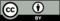 © CC BY 2021 Illustrative Mathematics®